Конкурс "Знатоки информатики" (проводится в рамках школьной недели информатики)Класс: 5Продолжительность: 45 минутЦели:развитие познавательного интереса, творческой активности учащихся; развитие у школьников умения излагать мысли, моделировать ситуацию; повторение и закрепление основного программного материала, выраженного в неординарных ситуациях; воспитание уважения к сопернику, умения достойно вести спор, стойкости, воли к победе, находчивости, умения работать в команде. Оборудование:цветные карандаши, ручки,листы бумаги, карточки с заданиями,2 компьютера;Предварительная подготовка:поделить класс на две команды; расставить парты и стулья в кабинете, таким образом, каждая из команд сидела кружком;загрузить на компьютеры задания №2, №6, №8.План:Актуализация деятельности учащихся (5 минут)2.   Конкурс (36 минут)3.   Подведение итогов (4 минуты)Актуализация деятельности учащихся.Здравствуйте ребята! Сегодня вы участвуете в конкурсе "Знатоки информатики". И первое, что нам необходимо сделать - это представиться. Как вы назвали свои команды? Кого выбрали капитаном? (представление команд)Сегодня в жюри ваши классные руководители.Вам будут даны различные задания. Максимальное количество баллов - 35. Некоторые задания необходимо будет выполнить на компьютере. Вы сможете использовать все знания, которые  получили на уроках. В процессе борьбы за победу вам придется применить свою смекалку и воспользоваться логикой. Постарайтесь набрать как можно больше баллов, для этого внимательно слушайте все задания.КонкурсЗадача №1 «Переливание» (выполняется командой на карточке) 5мин.Перед вами кувшин с 4 литрами молока. Необходимо поделить это молоко между двумя друзьями поровну, но из посуды у вас только два сосуда емкостью 1 литр и 3 литра. Как поделить молоко?Вам в помощь таблица:Задача №2 «Конкурс капитанов» (выполняет капитан команды на компьютере в программе Paint) 7 мин.Раскрась ежа, пользуясь цветовой подсказкой.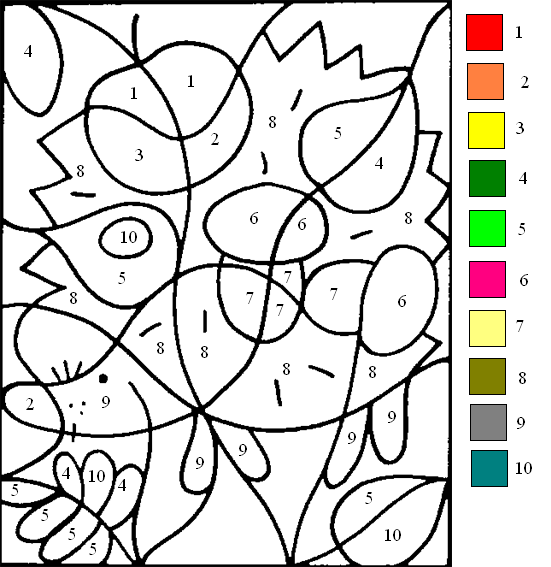 Задача №3 «Чехарда» (выполняется командой без капитана цветными карандашами на листе бумаги) 7 мин.Квадрат, ромб, круг и треугольник расположили в ряд. Они вырезаны из желтой, синей, красной и зеленой бумаги. Известно, что:квадрат лежит между треугольником и желтой фигуройкруг не желтый и не зеленыйтреугольник не синий и не зеленыйсиняя фигура лежит справа от красной и рядом с треугольникомНарисуйте фигуры нужного цвета и в нужной последовательности.Задача №4 «Кто на каком этаже живёт?» (выполняется командой на карточке) 4 мин.Аня, Боря, Вера, Катя и Слава живут на разных этажах пятиэтажного дома. Определите, на каком этаже живет каждый, если известно, что Аня живет ниже Славы, Вера выше Кати, а Боря выше Славы, но ниже Кати.Вам в помощь таблица:Задача №5«Билет на Марс» (выполняется всей командой на карточке) 4 мин.Выполните сложение.Задача №6 «Собери танграм» (выполняет команда на компьютере в программе Paint) 7 мин.Подсказка: размер квадрата 187 X 187 пикселей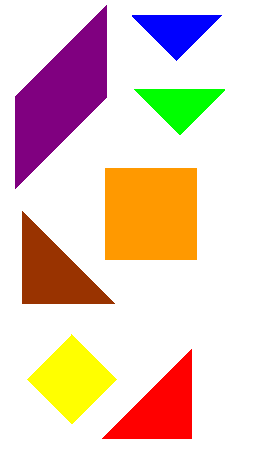 Задача №7 «Ассоциации» (выполняет команда на карточке) 4 мин.Что вам приходит на ум, когда вы слышите слово «мышка»? Маленький серый зверек или устройство ввода информации? Соедините по смыслу линиями предметы верхней части рисунка с предметами нижней части. Образец дан.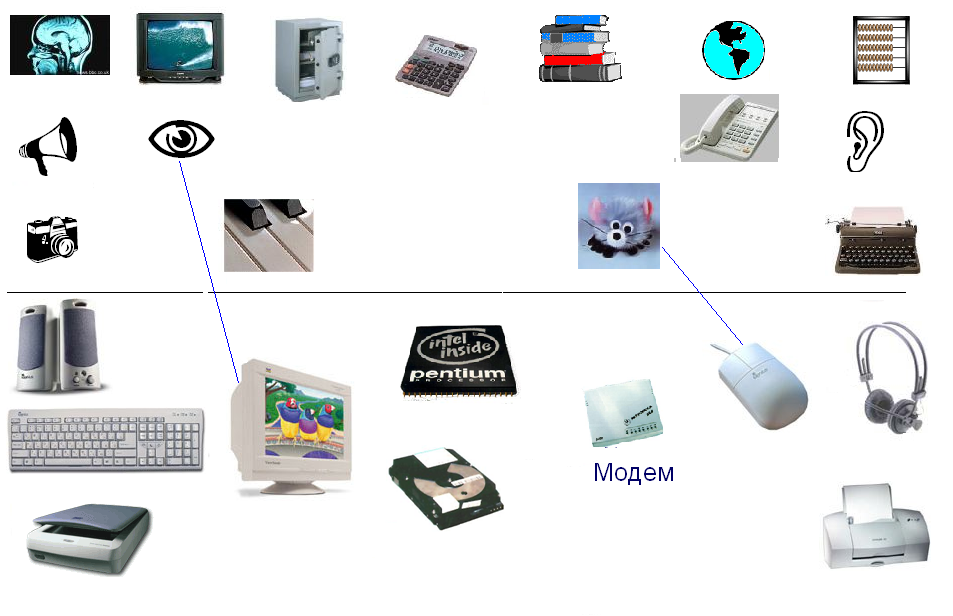 Задача №8 «Винегрет» (выполняет один представитель от команды за компьютером в MS Word) 4 мин.Пусть мальчики рассказывают по очереди.Составьте из их "винегрета" 2 отдельных рассказа.Выровняйте каждый рассказ по левому краю.~~~~~~~~~~~~~~~~~~~~~~~~~~~~~~~~~~~~~~~~~~- Ходил я в цирк не так давно.- А я на речке был.- Как было весело, смешно!- Разделся и поплыл.- Нахохотался я до слез.- И вдруг пошел ко дну.- Там пес кота в коляске вез.- И закричал: "Тону!"- Там клоун был без головы.- А тут ребята шли.- Играли в мяч морские львы.- Они меня спасли...~~~~~~~~~~~~~~~~~~~~~~~~~~~~~~~~~~~~~~~~~~Первый мальчик:				Второй мальчик:Задача №9 «Железо» 5 минОтгадайте ребусы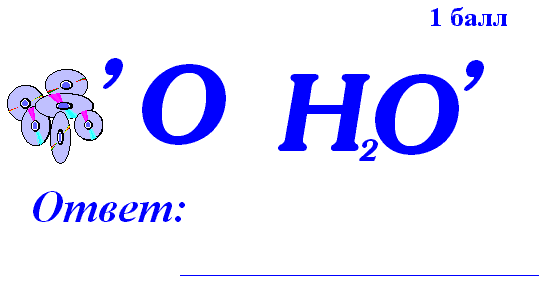 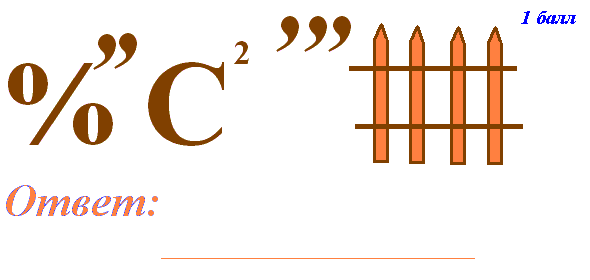 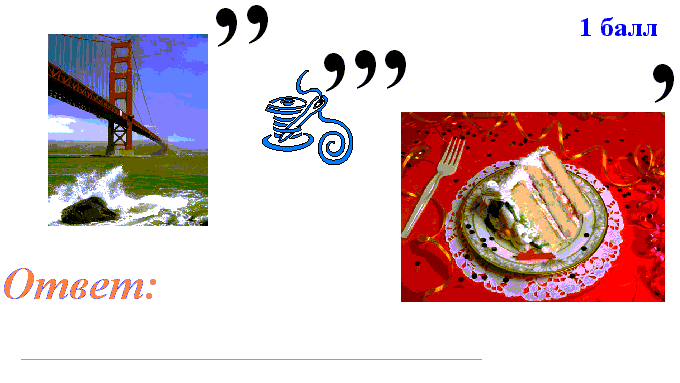 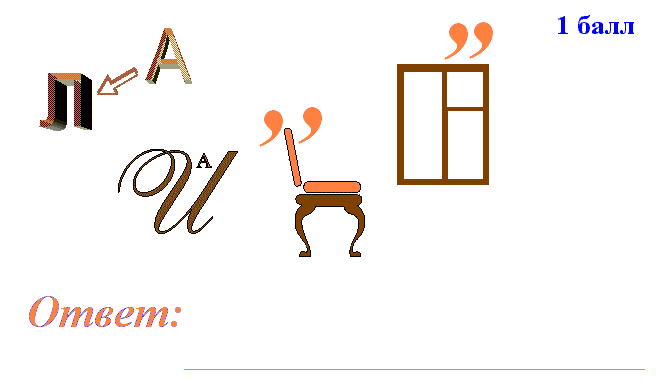 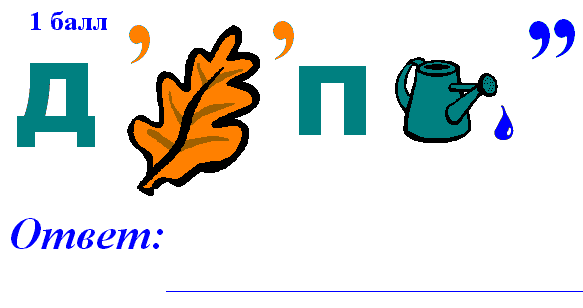 Подведение итогов. Слово жюри. Со счетом __ * ___ победила команда ___________.Ответы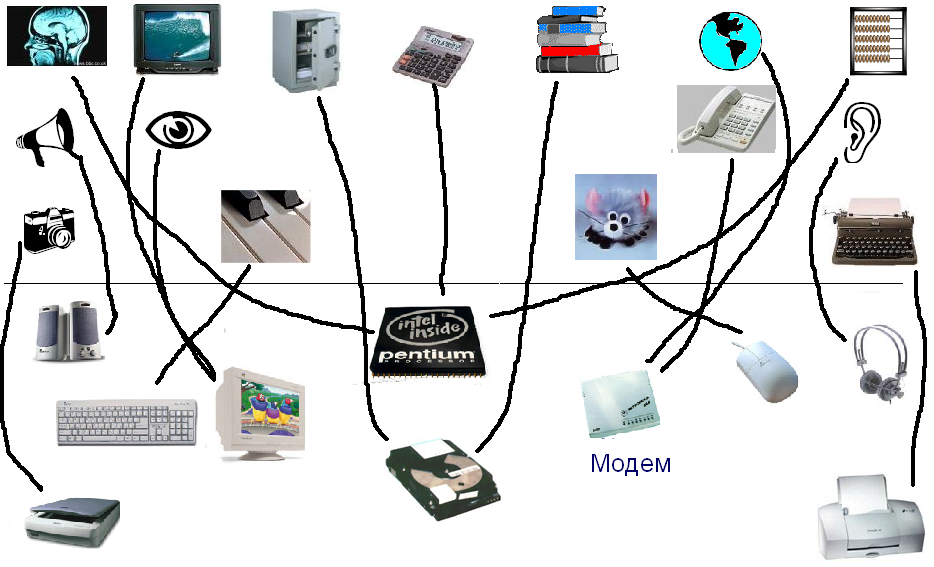 Действиекувшин 4лсосуд 1лсосуд 3л400ЭтажКто живет?54321Вот билет на Марс.Но у него свой секрет.Чему равна ракета?Сказать ты можешь или нет?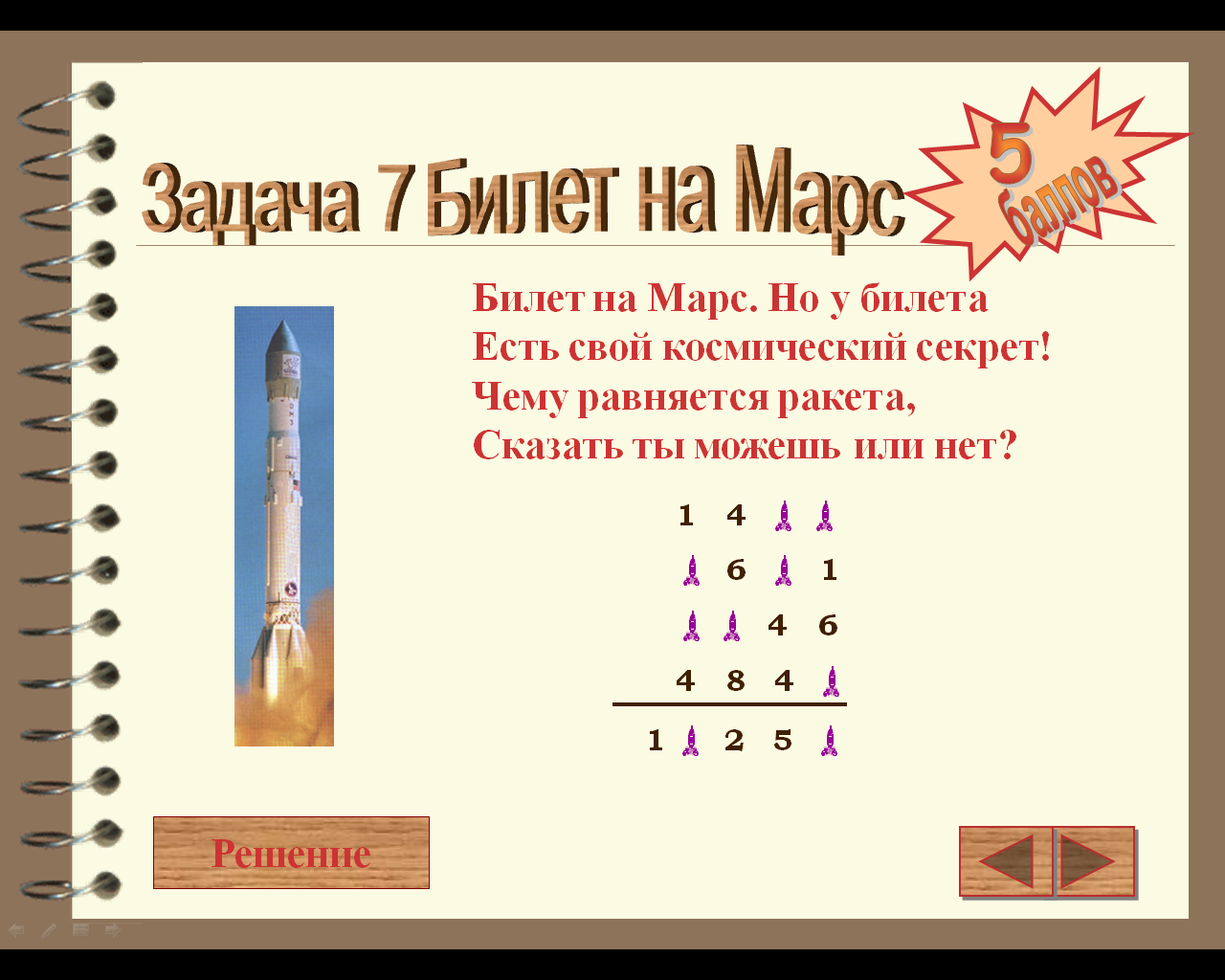 № задания№ заданияНазвание Кол-во
балловРешение11Переливание молока5Перелей из 4 в 3Перелей из 3 в 1Перелей из 1 в 42Ёжик в туманеЁжик в тумане2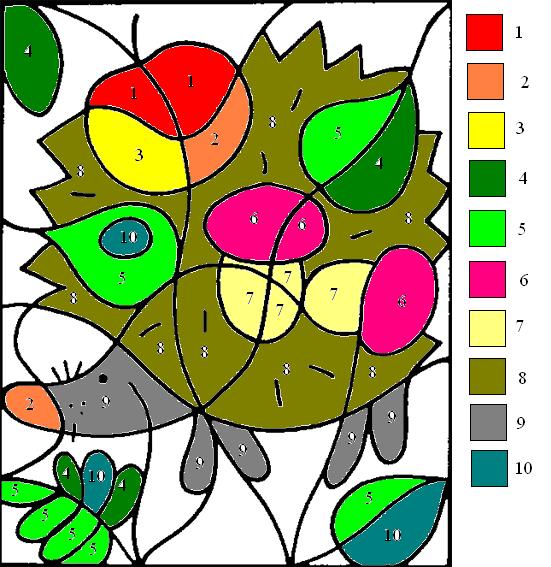 33Чехарда 644Кто на каком этаже живёт?35 – Вера, 4 – Катя, 3 – Боря, 2 – Слава, 1 – Аня55Билет на Марс5Ракета равна числу	 366Собери танграм577Ассоциации38Винегрет19Железо5	ДИСПЛЕЙ	КЛАВИАТУРА	МОНИТОР	ПРОЦЕССОРДИСКОВОД